Ankieta nt. „Wdrażanie kompetencji kluczowych wśród dzieci i młodzieży placówek oświatowych w powiecie pszczyńskim”  I.II.Spotkanie z Architektem wnętrz - p. Magdaleną Krzempek , firma - Fajny Projektwww.fajnyprojekt.pl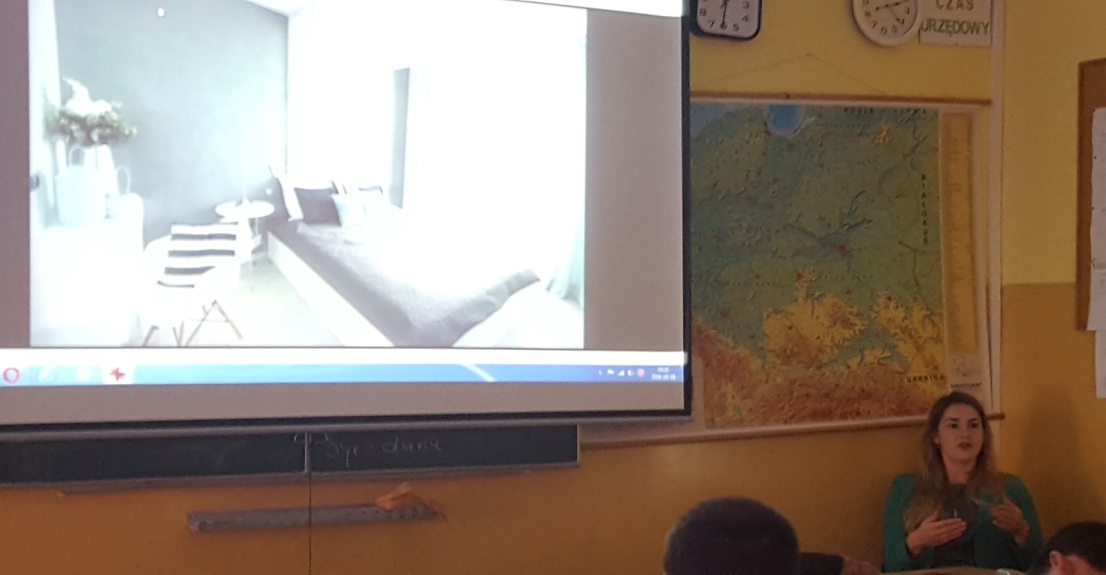 Spotkanie z p. Magdaleną Grabowską-Romanko w salonie DIVA.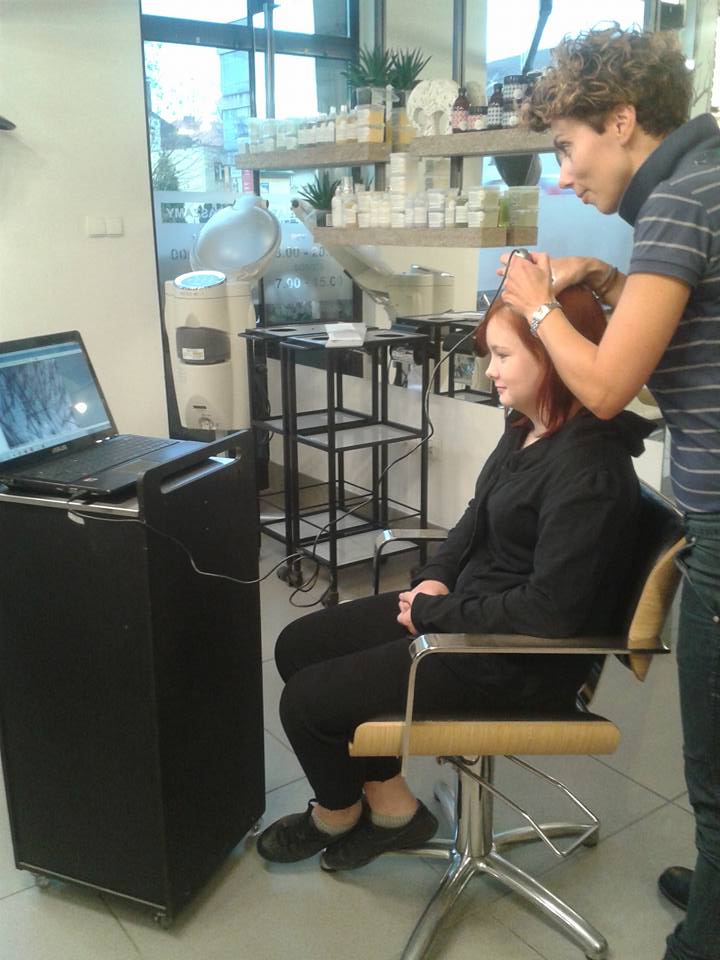 Autor pomysłuAnita KristofAnita KristofNazwa szkołyPubliczne Gimnazjum nr 3 w PszczyniePubliczne Gimnazjum nr 3 w PszczynieAdres szkołyStaromiejska 41, 43- 200 PszczynaStaromiejska 41, 43- 200 PszczynaCele podejmowanych działań w zakresie kształtowania kompetencji- kształtowanie ciekawości poznawczej- udział w życiu publicznym- kształtowanie kompetencji obywatelskich- dobry obywatel wie, potrafi, chce,- poznanie historii Sejmu Śląskiego,- nabywanie umiejętności dyskutowania, argumentowania, słuchania, wyciągania logicznych wniosków.- kształtowanie ciekawości poznawczej- udział w życiu publicznym- kształtowanie kompetencji obywatelskich- dobry obywatel wie, potrafi, chce,- poznanie historii Sejmu Śląskiego,- nabywanie umiejętności dyskutowania, argumentowania, słuchania, wyciągania logicznych wniosków.Nazwa działaniaWyjazd go gmachu Sejmu Śląskiego w KatowicachWyjazd go gmachu Sejmu Śląskiego w KatowicachKrótki opis Poznanie architektury gmachu sejmiku. Budynek w stylu modernistycznym.Zapoznanie z układem Sali sejmowej posiadającej 80 miejsc dla posłów i prezydium Sejmu.Zwiedzanie Sali Marmurowej, Sali Dębowej, Sali Szarej.Uzyskanie podstawowych informacji na temat zasad funkcjonowania sejmiku.Zapoznanie z zadaniami sejmiku, wojewody oraz marszałka województwa.Zapoznanie ze sposobem powoływania wojewody, a powoływanie radnych sejmiku wojewódzkiego i jego marszałka.Jakie są funkcje marszałka i wojewody.Poznanie architektury gmachu sejmiku. Budynek w stylu modernistycznym.Zapoznanie z układem Sali sejmowej posiadającej 80 miejsc dla posłów i prezydium Sejmu.Zwiedzanie Sali Marmurowej, Sali Dębowej, Sali Szarej.Uzyskanie podstawowych informacji na temat zasad funkcjonowania sejmiku.Zapoznanie z zadaniami sejmiku, wojewody oraz marszałka województwa.Zapoznanie ze sposobem powoływania wojewody, a powoływanie radnych sejmiku wojewódzkiego i jego marszałka.Jakie są funkcje marszałka i wojewody.Stosowane formy i metody pracyWycieczka, wywiadWycieczka, wywiadEfekty pracyŚwiadomość praw i obowiązków obywatela.Świadomość praw i obowiązków obywatela.Współpraca z innymi instytucjamiWspółpraca z innymi instytucjamiWspółpraca z p. Marianem Szwarcem przewodniczącym Zarządu Osiedla Stara Wieś w Pszczynie.Autor pomysłuAnna MoricAnna MoricNazwa szkołyPubliczne Gimnazjum nr 3 w PszczyniePubliczne Gimnazjum nr 3 w PszczynieAdres szkołyStaromiejska 41, 43- 200 PszczynaStaromiejska 41, 43- 200 PszczynaCele podejmowanych działań w zakresie kształtowania kompetencji- kształtowanie umiejętności przedsiębiorczości- pozyskanie informacji- zapoznanie z rynkiem pracy- poznanie zawodów deficytowych i nadwyżkowych- nabywanie słuchania, wyciągania wniosków- poznanie specyfiki zawodu- ścieżka kariery, możliwości edukacyjne, umiejętności, talenty, - poznanie zasad zakładania firmy (rejestracja, dofinansowanie, status prawny),- dotarcie do klienta- wyznacznikiem sukcesu.- kształtowanie umiejętności przedsiębiorczości- pozyskanie informacji- zapoznanie z rynkiem pracy- poznanie zawodów deficytowych i nadwyżkowych- nabywanie słuchania, wyciągania wniosków- poznanie specyfiki zawodu- ścieżka kariery, możliwości edukacyjne, umiejętności, talenty, - poznanie zasad zakładania firmy (rejestracja, dofinansowanie, status prawny),- dotarcie do klienta- wyznacznikiem sukcesu.Nazwa działaniaSpotkania z przedstawicielami zawodów/ wycieczki do firmSpotkania z przedstawicielami zawodów/ wycieczki do firmKrótki opis Spotkania inspirują młodzież do działania, poszukiwania, odkrywania zainteresowań, rozwijania umiejętności, wykorzystania zasobów własnych, wykorzystania zdolności. Dają impuls, pobudzają ciekawość. Młodzież ma szansę zobaczyć człowieka sukcesu- zapytać o receptę i co robić, aby odnieść sukces. Jak sobie radzić na rynku pracy.Spotkania inspirują młodzież do działania, poszukiwania, odkrywania zainteresowań, rozwijania umiejętności, wykorzystania zasobów własnych, wykorzystania zdolności. Dają impuls, pobudzają ciekawość. Młodzież ma szansę zobaczyć człowieka sukcesu- zapytać o receptę i co robić, aby odnieść sukces. Jak sobie radzić na rynku pracy.Stosowane formy i metody pracyLekcja z przedstawicielem zawodu, wycieczki zawodoznawcze.- wywiad- rozmowaLekcja z przedstawicielem zawodu, wycieczki zawodoznawcze.- wywiad- rozmowaEfekty pracyUczeń zna zasady rynku pracy.Uczeń zna zasady rynku pracy.Współpraca z innymi instytucjamiWspółpraca z innymi instytucjamiNiektóre wycieczki przy współpracy z Powiatowym Zespołem Szkół nr  1 im. gen. Józefa Bema 